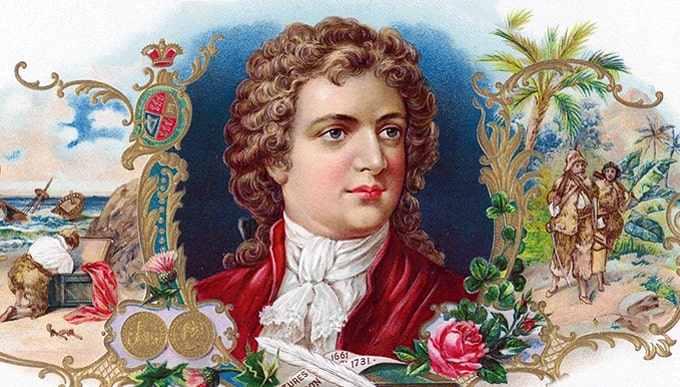 Даниэль Дефо – известный английский писатель и публицист. Именно он является автором знаменитого приключенческого романа «Робинзон Крузо». Интересно, что Даниеля Дефо считают одним из основоположников жанра романа. За годы своей биографии Дефо удалось написать более 500 книг на самые разные темы. Кроме этого он выступал за свободу слова и религии, а также стал одним из родоначальников экономической журналистики. Даниель Дефо родился в 1660 году в районе Криплгейт в Лондоне. Подлинное имя писателя звучит как Даниэль Фо. Мальчик рос в набожной семье мясоторговца Джеймса Форна.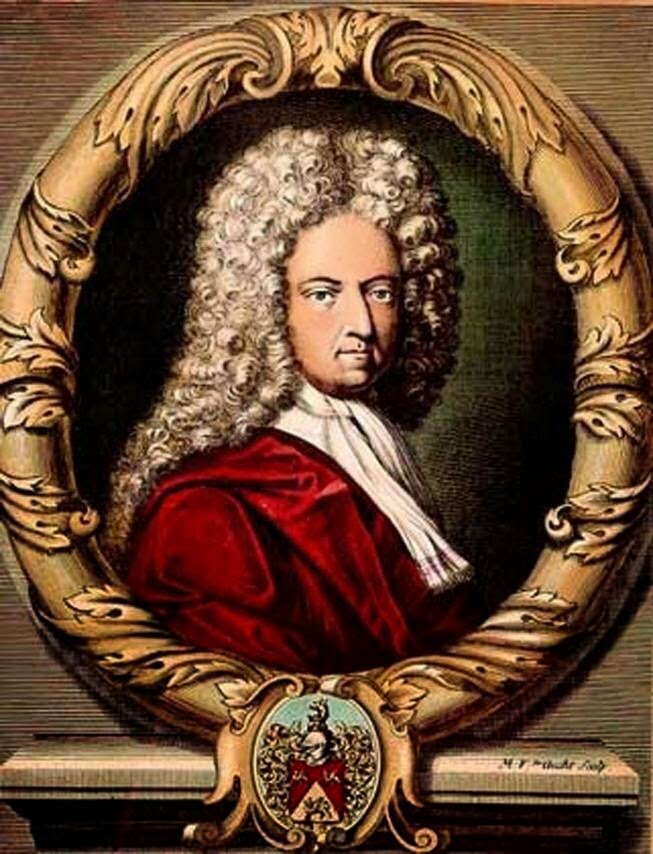                                                  13.09.1660 – 24.04.1731 гг.360 лет со дня рождения английского писателяДаниэля ДефоЧеловеку не хватает мудрости успокоиться на достигнутом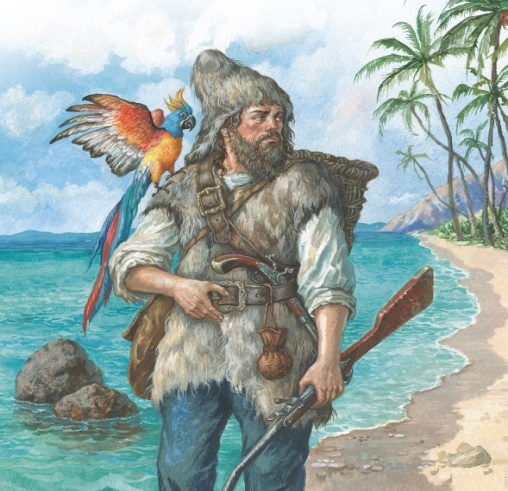 